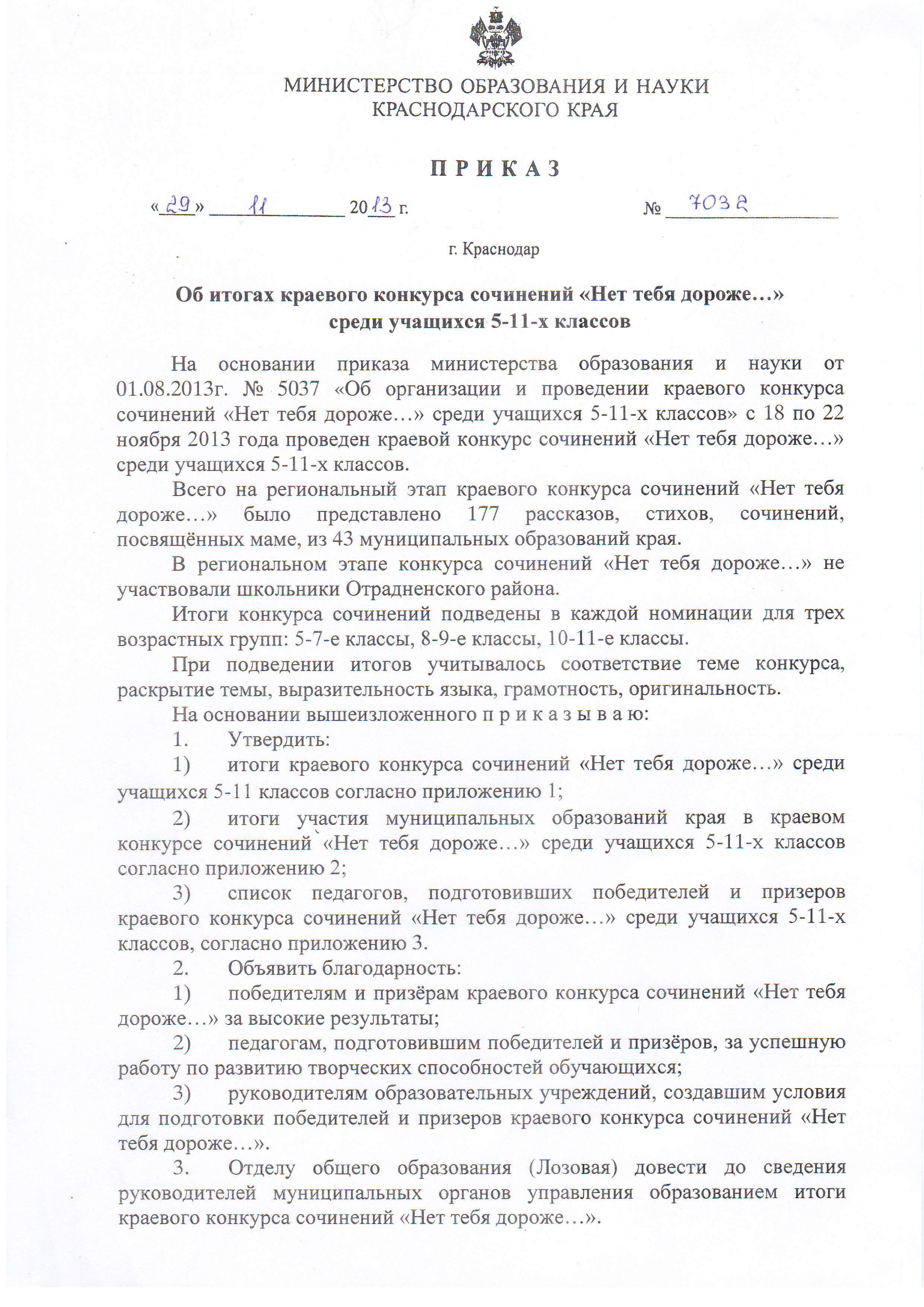 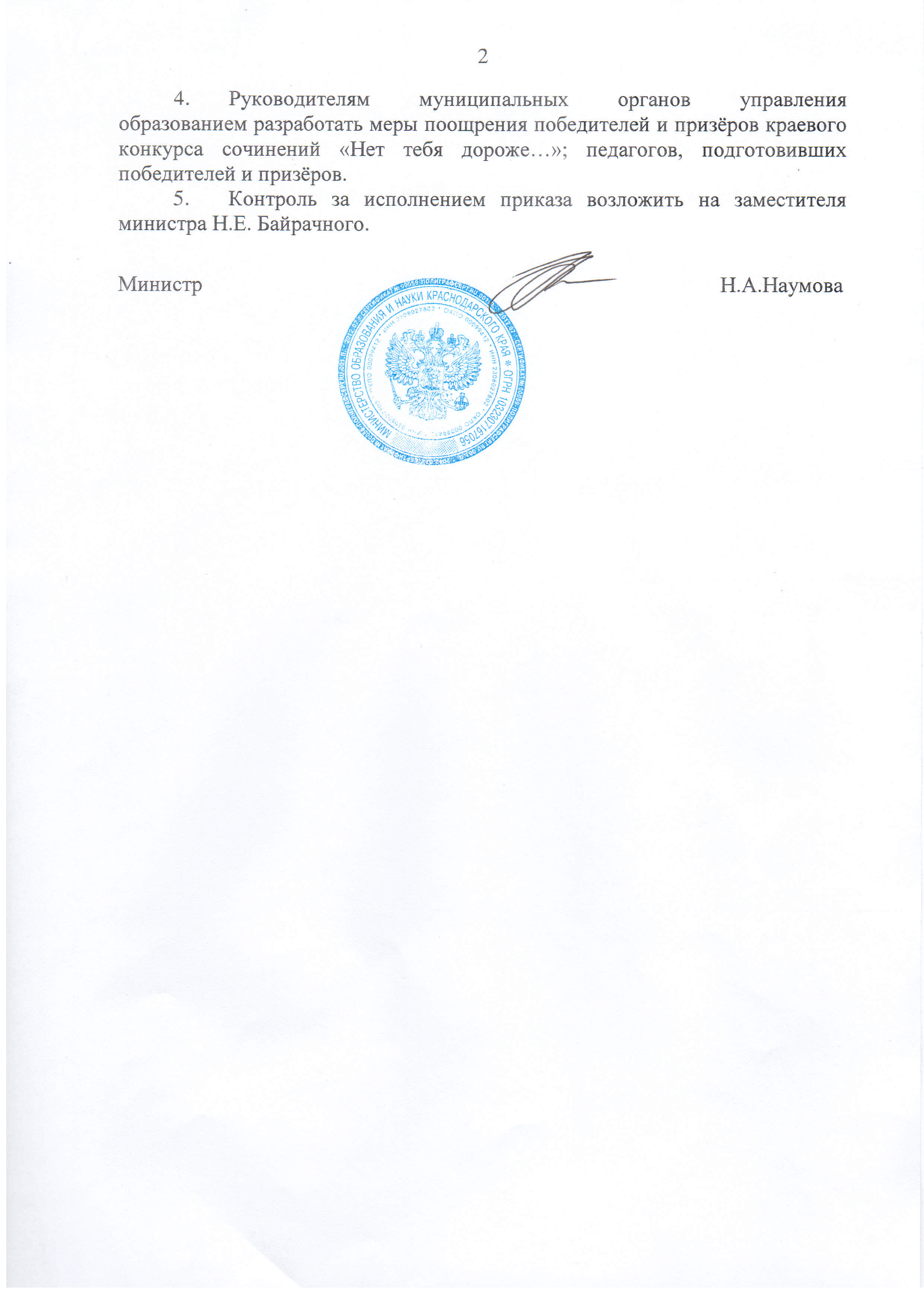 ПРИЛОЖЕНИЕ 1УТВЕРЖДЕН приказомминистерства образования и наукиКраснодарского краяот  29.11.2013г. № 7032Итоги краевого конкурса сочинений «Нет тебя дороже…» среди учащихся 5-11 классовсреди учащихся 5-7 классовсреди учащихся 8-9 классовсреди учащихся 10-11 классовНачальник отдела общего образования	       О.А. ЛозоваяИтоги участия муниципальных образований края в краевом конкурсе сочинений «Нет тебя дороже…» среди учащихся 5-11 классовНачальник отдела общего образования 				         О.А.ЛозоваяПРИЛОЖЕНИЕ 3УТВЕРЖДЕН приказом министерства образования и                   наукиКраснодарского края                                                                                                                                         от  29.11.2013г. № 7032Список педагогов, подготовивших победителей и призёров краевого конкурса сочинений «Нет тебя дороже…» среди учащихся 5-11 классовНачальник отдела общего образования												О.А.Лозовая№ п/пФ.И.КлассОбразовательное учреждениеМуниципальное образованиеТемаКол-во балловРейтингПобедитель/призерНовиков Анатолий7МБОУ СОШ № 7Щербиновский районНет тебя дороже…69,51победительГрачева Елизавета7МБОУ СОШ № 27Северский районНет тебя дороже672призерМолчанов Анатолий5МАОУ СОШ № 12г.-к. ГеленджикРыцарь для мамы66,53призерСтеценко Вероника7МБОУ гимназия № 7Крымский районНет тебя дороже…664призерТокарева Екатерина6МБОУ СОШ № 24г. НовороссийскНет тебя дороже…664призерСвитлик Василина7МБОУ СОШ № 28Тихорецкий районМама… самый близкий человек645призерШкуринаАнна7МБОУ СОШ № 12г.-к. АнапаНет тебя дороже…60,56призерСавичева Екатерина7МБОУ СОШ № 4Кавказский районНет тебя дороже…60,56призерМиронова Екатерина7МБОУ СОШ № 12г.-к. АнапаНет тебя дороже…58,57призерБербенцев Дмитрий7МОБУ СОШ № 28Лабинский районНет тебя дороже…58,57призерГрицус Виктория6МБОУ СОШ № 16Белоглинский районНет тебя дороже…58,57призерГунькоЭлина6МБОУ СОШ № 100г. КраснодарНет тебя дороже…588призерГордиенко Данил5МБОУ СОШ № 61г. КраснодарГолубые незабудки57,59призерЧуйко Елизавета6МБОУ СОШ № 2Апшеронский районНет тебя дороже…57,510призерДавиденко Анна5МБОУ гимназияЛенинградский районНет тебя дороже…57,510призерКорехов Владислав6МАОУ СОШ № 18Приморско-Ахтарский районНет тебя дороже…5711призерТюменцев Виктор7МАОУ СОШ № 11Тимашевский районНет тебя дороже…5711призерБакланова Елизавета6МБОУ СОШ № 10г. Горячий КлючМамино сердце5612призерГруздева Ангелина7МБОУ ООШ №13Крыловский районНет тебя дороже…5612призерКарпенкоАлена6МБОУ СОШ № 2Каневской районНет тебя дороже…5513призерАндреев Валерий6МБОУ СОШ № 5Славянский районНет тебя дороже…5513призерКонстантинова Алена6МБОУ СОШ № 16Белореченский районНет тебя дороже…54,514участникБондарчук Виолетта6МБОУ СОШ № 1Павловский районНет тебя дороже…54,514участникРогонян Альбина6МБОУ ООШ № 44Славянский районСамый светлый и дорогой мне человек5415участникШиряева Снежана5МОАУ  Гимназия№ 8г. СочиНет тебя дороже…5415участникКазимировская Лейла7МБОУ СОШ № 1Темрюкский районМоя любимая мама53,516участникСавельева Надежда6МОБУ гимназия № 2Новокубанский районЧужой дневник5317участникКоваленко Ирина6МОБУ СОШ № 19Кореновский районНет тебя дороже…5317участникЧернякДиана5МБОУ СОШ № 15Тимашевский районНет тебя дороже…5317участникГраблевДанил7МБОУ СОШ № 36Усть-Лабинский районНет тебя дороже…52,518участникКривова Маргарита6МОУ СОШ № 21Ейский районПодарок-ангела5219участникБузунЕлена6МБОУ СОШ № 3Крыловский районНет тебя дороже…5219участникПолуляхСергей5МБОУ СОШ № 11г.-к. АнапаНет тебя дороже…51,520участникЧайкова Анастасия6МБОУ СОШ № 5г.-к. АнапаНет тебя дороже…51,520участникРыбальченко Владимир5МБОУ СОШ № 10г. АрмавирНет тебя дороже…51,520участникДмитренко Игорь5МАОУ СОШ № 12г.-к. ГеленджикМоя мама лучше всех5121участникХачатурян Эдуард5БОУ СОШ № 3Динской районНет тебя дороже…49,522участникБорисовская Анастасия6МБОУ СОШ № 12г. АрмавирНет тебя дороже…49,522участникРомашкаРоман7ГБОУ ККККг. КраснодарНет тебя дороже…4923участникКирийРимма6МБОУ СОШ № 43Абинский районНет тебя дороже…48,524участникТкаченкоАлена5МБОУ СОШ № 49г. КраснодарНет тебя дороже…48,524участникКулагинаАнна7МБОУ СОШ № 19Красноармейский районНет тебя дороже…48,524участникКарцева Елизавета5МБОУ СОШ № 10Тбилисский районНет тебя дороже…48,524участникТарелкина Валерия7МБОУ СОШ № 1Брюховецкий районНет тебя дороже…4725участникМоисеенко Мария7МБОУ СОШ № 2г. Горячий КлючМой добрый ангел46,526участникШилкина Ксения5МБОУ гимназияКурганинский районНет тебя дороже…46,526участникНазыковРуслан5МБОУ СОШ № 2Гулькевичский районНет тебя дороже…45,527участникМанькоЮлия6МБОУ гимназияКурганинский районНет тебя дороже…45,527участникМихноНиколай7МБОУ СОШ № 6Новопокровский районНет тебя дороже…4528участникКлюева Виктория7МБОУ СОШ № 4Северский районО вечном44,529участникГребенщикова Анастасия7МБОУ СОШ № 2Выселковский районНет тебя дороже…4430участникПросвирова Нина5МБОУ СОШ № 5Крыловский районНет тебя дороже…43,531участникТатарченко Богдан5МБОУ СОШ № 12Успенский районНет тебя дороже…43,531участникБударный Даниил7МБОУ СОШ № 19Красноармейский районНет тебя дороже…43,531участникБугайцов Владислав6МБОУ Гимназия№ 1Туапсинский районМамочка, нет тебя дороже43,531участникТорубарова Елизавета6МБОУ СОШ № 42г. КраснодарНет тебя дороже…42,532участникСалфетникова Дарья6МАОУ СОШ № 1Калининский районПусть всегда будет мама42,532участникВеличкоЕлена6МБОУ СОШ № 19Красноармейский районНет тебя дороже…4233участникНалбандян Мария5МБОУ ООШ № 23Мостовской районНет тебя дороже…41,534участникИжболдина Регина6МБОУ СОШ № 100г. КраснодарНет тебя дороже…34,535участникРудьСофья6МБОУ ООШ № 18Кущевский районНет тебя дороже…25,536участникЗирченкоЮлия9МБОУ СОШ № 18Белореченский районНет тебя дороже…691победительПесковАртем8ФГКОУ «КПКУ»г. КраснодарНет тебя дороже…691победительПанэДиана9МОУ С ОШ № 25Ейский районНевыдуманная история68,52призерСнегирева Влада9МБОУ СОШ № 9Мостовской районНет тебя дороже…673призерКиценко Наталья8МБОУ СОШ № 1Успенский районВоспоминания о маме673призерБахареваДарья8МБОУ гимназия № 1г. АрмавирПисьмо матери64,54призерСивальнева Диана8МОБУ СОШ № 33Лабинский районНет тебя дороже…64,54призерПоповЗахар8МБОУ СОШ № 93г. КраснодарПисьмо маме63,55призерГореликова Юлия9МАОУ СОШ № 20Мостовской районТепло материнской любви626призерИщенкоАртем8МБОУ СОШ № 11Выселковский районНет тебя дороже…626призерКовальКарина9МБОУ СОШ № 5г.-к. ГеленджикНет тебя дороже…626призерВасильева Эльвира9МОБУ СОШ № 26г. СочиНет тебя дороже…61,57призерШеметВиталий8МБОУ СОШ № 1Крыловский районНет тебя дороже…618призерСтаферова Лаура9МБОУ СОШ № 7г. Горячий КлючДоброе сердце мамочки моей618призерЗахарченко Наталья8МБОУ СОШ № 1Северский районНет тебя дороже…(штрихи к портрету)618призерРымарьДарья9МБОУгимназия № 25г. КраснодарНет тебя дороже…609призерПестерева Юлия8МАОУ СОШ № 12г.-к. ГеленджикСчастье ты мое волшебное609призерРябоконьЮрий8МБОУ СОШ № 14Усть-Лабинский районНет тебя дороже…59,510призерМуравкина Полина8МАОУ СОШ № 11Ленинградский районНет тебя дороже…5911призерКучерова Тамара8МБОУ ООШ № 33Апшеронский районНет тебя дороже…5812призерКачайлоДарья9МАОУ СОШ № 5Туапсинский районМать и мачеха5713призерКолчина Анастасия9МБОУ СОШ № 19г.-к. АнапаНет тебя дороже…56,514участникДубровская Анастасия9МБОУ СОШ № 3Павловский районНет тебя дороже…56,514участникСикорская Мария9МБОУ СОШ № 5г.-к. АнапаНет тебя дороже…5615участникГайдайЮлия9МАОУ СОШ № 4Абинский районНет тебя дороже…5516участникФеньАрина9МБОУ СОШ № 5Новопокровский районНет тебя дороже…5516участникРакитянская Анастасия8МБОУ СОШ № 15Тимашевский районНет тебя дороже…5516участникНикитина Екатерина9МОБУ СОШ № 6Лабинский районНет тебя дороже…5417участникСтасенкоИрина8МБОУ СОШ № 20Белоглинский районНет тебя дороже…53,518участникРябенко Владимир8МБОУ гимназия «Эврика»г.-к. АнапаНет тебя дороже…5319участникОсиповаАнна9НЧОУ лицейг. АрмавирНет тебя дороже…52,520участникИльченкоДенис8МБОУ СОШ № 25Каневской районПусть мамы живут вечно52,520участникИвановаДиана9МБОУ СОШ № 56Крымский районНет тебя дороже…52,520участникЗахарченко Максим8ГБОУ ККККг. КраснодарНет тебя дороже…5221участникИвановаДарья9МБОУгимназия № 23г. КраснодарНет тебя дороже…5221участникСхакумид Зарема9МБОУ СОШ № 46г. КраснодарНет тебя дороже…51,522участникКозинец Дмитрий9МБОУ СОШ № 1г.-к. АнапаНет тебя дороже…5123участникШишкова Диана9МБОУ гимназия № 3г. КраснодарНет тебя дороже…5123участникБарановАртем9МБОУ СОШ № 93г. КраснодарНет тебя дороже…50,524участникЩербелев Вадим9МБОУ СОШ № 8Тимашевский районНет тебя дороже…50,524участникАльчукДанаелла8МБОУ СОШ № 12г.-к. АнапаНет тебя дороже…4925участникДаниленко Дарья8МБОУ СОШ № 47г. КраснодарНет тебя дороже…4925участникБезбогина Анита8МБОУгимназия № 36г. КраснодарНет тебя дороже…47,526участникГриценко Алексей8МБОУ СОШ № 5Калининский районНет тебя дороже…4627участникВинникова Юлия9БОУ СОШ № 35Динской районСолдатские матери45,528участникВолковВадим8МБОУ СОШ № 34Тихорецкий районПризнание в любви45,528участникДударевДанила9МОБУ СОШ № 9Кореновский районНет тебя дороже…45,528участникБратанич Елизавета8МБОУ СОШ № 8Брюховецкий районМама, я пою тебе о любви!4529участникЦурикова Татьяна9МБОУ СОШ № 13Щербиновский районНет тебя дороже…4529участникДмитриенко Мария9МБОУ СОШ № 30Крыловский районНет тебя дороже…4430участникСамойлюкова Дарья8МБОУгимназия № 92г. КраснодарНет тебя дороже…4430участникЧеревский Алексей8МБОУ СОШ № 10Приморско-Ахтарский районНет тебя дороже…4430участникБлиновДанил8ГБОУ КККККавказский районНет тебя дороже…43,531участникПогорелова Вероника9ЧОУ «Гимназия№ 1»г. НовороссийскНет тебя дороже…4332участникБоленок Михаил8МБОУ СОШ № 4Темрюкский районНет тебя дороже…41,533участникКарпенкоАнна8МБОУ СОШ № 5Тбилисский районНет тебя дороже…4034участникБогданЮлия9МОБУ СОШ № 3Новокубанский районЧеловек, подаривший жизнь3935участникМанкевич Екатерина9МАОУ СОШ № 3Курганинский районНет тебя дороже…3935участникКасимова Виктория8МБОУ СОШ № 10Славянский районНет тебя дороже…38,536участникТоросян Кристина8МБОУ СОШ № 26Кущевский районНет тебя дороже…36,537участникШелестНикита9МАОУ СОШ № 3Гулькевичский районНет тебя дороже…2438участникПросекова Надежда11МБОУ СОШ № 8Белореченский районНет тебя дороже…701победительИвахненко Анна11МОУ СОШ № 11Ейский районТам, где меня ждут69,52призерРжевская Эльвира11МБОУ СОШ № 20Брюховецкий районДневник Алисы67,53призерПетровРоман10МБОУ СОШ № 5Славянский районНет тебя дороже…67,53призерХоревКирилл10МБОУ СОШ № 5Славянский районНет тебя дороже…66,54призерШемякин Евгений10МОАУ СОШ № 6г. Горячий КлючПослание в будущеемне тридцатилетнему65,55призерСупрун Екатерина10МБОУ СОШ № 6Крыловский районНет тебя дороже…656призерЖерноклюева Юлия10МБОУ СОШ № 46г. КраснодарНет тебя дороже…656призерПетрова Анимаиса11МОБУ СОШ № 25Кореновский районНет тебя дороже…64,57призерАлбороваДарья11МБОУ СОШ № 100г. КраснодарНет тебя дороже…63,58призерПавликова Валерия10МАОУ СОШ № 1Калининский районСказка со счастливым концом639призерФилипова Виктория10МОБУ лицей № 22г. СочиНет тебя дороже…62,510призерГолованьЮлия10МБОУ СОШ № 7Новопокровский районНет тебя дороже…6211призерТерскихДиана10БОУ СОШ № 1Динской районМоей маме61,512призерТетерко Валентина10МАОУ СОШ № 12г.-к. ГеленджикСвятое слово «мама»6113призерГоликов Николай11МБОУ СОШ № 14Усть-Лабинский районНет тебя дороже…6113призерЗуккельПолина11ЧОУ«Гимназия № 1»г. НовороссийскНет тебя дороже…6014призерНазаретян Кристина11МБОУ СОШ № 30г. КраснодарНет тебя дороже…58,515участникРастегаева Ольга10МОБУ лицей № 22г. СочиНет тебя дороже…58,515участникГунькова Альбина11МБОУ лицей № 4Славянский районНет тебя дороже…58,515участникРыкало Анастасия10МБОУ СОШ № 18Белоглинский районМама – это счастливое детство5816участникГалинаМария11МБОУ СОШ № 2Ленинградский районНет тебя дороже…5816участникСидоренко Виктор10МБОУгимназия № 25г. КраснодарНет тебя дороже…5717участникПрокопенко Маргарита11МБОУ гимназияКурганинский районМатеринское сердце не знает покоя56,518участникКоблюк Екатерина10МБОУ СОШ № 100г. КраснодарНет тебя дороже…5619участникСундеева Мария11МБОУ СОШ № 1Каневской районСердце, отданное детям5619участникАфанасьева Елена10МБОУ СОШ № 3Староминский районНет тебя дороже…5520участникТутиков Владимир11МБОУ СОШ № 3Мостовской районНет тебя дороже…54,521участникХагуроваНателла10МАОУ СОШ № 5Туапсинский районНет тебя дороже…54,521участникБалашова Ирина11МОБУ СОШ № 1Новокубанский районБез тебя5422участникКацитадзе Георгий10МОУ СОШ № 80г. СочиНет тебя дороже…5422участникГармаш Елизавета11МБОУ СОШ № 100г. КраснодарНет тебя дороже…53,523участникГайворон Анастасия10МАОУ СОШ № 2Тбилисский районНет тебя дороже…53,523участникЯковлева Анастасия10МБОУ СОШ № 16Выселковский районНет тебя дороже…5324участникИбрагимов Рустам10МБОУ СОШ № 100г. КраснодарНет тебя дороже…51,525участникКутЮлия11НЧОУ гимназия «Росток»г.-к. АнапаНет тебя дороже…5126участникСапелкина Ангелина10МБОУ гимназия № 1г. АрмавирДавай поговорим50,527участникЕндерова Екатерина11МБОУ  СОШ № 10Павловский районНет тебя дороже…50,527участникМеремянина Нина11МБОУ СОШ № 100г. КраснодарНет тебя дороже…5028участникНовиков Александр11МБОУ СОШ № 6Крыловский районНет тебя дороже…5028участникГербеева Виолетта11МОБУ СОШ № 33Лабинский районНет тебя дороже…5028участникСиротенко Виктория11МБОУ СОШ № 1Абинский районНет тебя дороже…4929участникКадермятова Дарья10МБОУ СОШ № 6Славянский районСила материнской любви48,530участникЗинченкоОльга10МБОУ СОШ № 3г. АрмавирНет тебя дороже…4731участникКукуеваИрина10МБОУ СОШ № 25Гулькевичский районНет тебя дороже…44,532участникКостогрыз Виктория11МБОУ СОШ № 46Северский районНет тебя дороже…43,533участникГавриленко Ирина11МАОУ СОШ № 2Успенский районНет тебя дороже…4334участникАсланян Валерия11МБОУ СОШ № 1г.-к. АнапаНет тебя дороже…40,535участникБурбига Анатолий11МБОУ СОШ № 13Кавказский районНет тебя дороже…4036участникФоменкоЯна11МОУ СОШ № 48Славянский районСо своей мамой я встречаюсь только в воспоминаниях37,537участникПлотникова Александра11МБОУ СОШ № 34Тихорецкий районНе должно быть одинокий сердец3538участникПапежук Марина11МБОУ СОШ № 2Апшеронский районНет тебя дороже…3439участникЛитвинова Дарья10МБОУ СОШ № 1Приморско-Ахтарский районНет тебя дороже…3240участникВыдошенко Екатерина10МБОУ гимназия № 7Крымский районМамины глаза3240участникЕрешкоДиана10МБОУ СОШ № 5Кущевский районНет тебя дороже…3041участникПРИЛОЖЕНИЕ 2 УТВЕРЖДЕНЫ приказомминистерства образования и науки Краснодарского края
от  29.11.2013г. № 7032№п/пМуниципальное образованиеКол-во работЧисло победителей/призеров№п/пМуниципальное образованиеКол-во работЧисло победителей/призеровг. Армавир61г. Горячий Ключ 43 г. Краснодар257г. Новороссийск32 г. Сочи52г.-к. Анапа112г.-к. Геленджик54Абинский район30Апшеронский район 32Белоглинский район 31Белореченский район 32Брюховецкий район 31Выселковский район  31Гулькевичский район 30Динской район 31Ейский район 32Кавказский район 31Калининский район 31Каневской район 31Кореновский район 31Красноармейский район 30Крыловский район 73Крымский район 31Курганинский район 40Кущевский район 30Лабинский район 42Ленинградский район 32Мостовский район 42Новокубанский район 30Новопокровский район 31Отрадненский район 00Павловский район 30Прим.-Ахтарский район 31Северский район 42Славянский район 83Староминский район 10Тбилисский район 30Темрюкский район 20Тимашевский район 41Тихорецкий район31Туапсинский район 31Успенский район 31Усть-Лабинский район32Щербиновский район 21ИТОГОИТОГО17759№п/пФ.И.О. педагога Должность педагога, место работы Муниципальное образованиеФ.И. победителя/призёраАстанкова Светлана Александровнаучитель русского языка и литературы МБОУ гимназии № 1г. АрмавирБахарева ДарьяБедросова Элмира Николаевнаучитель русского языка и литературы МБОУ СОШ № 24г. НовороссийскТокарева Екатерина Белавина Алена Владимировнаучитель русского языка и литературы МАОУ СОШ № 18Приморско-Ахтарский районКорехов ВладиславБогданова Надежда Петровна учитель русского языка и литературы МБОУ ООШ № 13Крыловский районГруздева АнгелинаБукреева Анна Петровнаучитель русского языка и литературы МБОУ СОШ № 7г. Горячий КлючСтаферова ЛаураБуряк Ирина Викторовнаучитель русского языка и литературы МБОУ СОШ № 5Славянский районАндреев Валерий,Петров Роман,Хорев КириллБыченок Наталья Олеговнаучитель начальных классов МБОУ СОШ № 10г. Горячий КлючБакланова ЕлизаветаГайдарова Алла Степановнаучитель русского языка и литературы МБОУ СОШ № 1Крыловский районШемет Виталий Гимпу Любовь Васильевнаучитель русского языка и литературы  МБОУ СОШ № 11Выселковский районИщенко АртемГиталенко Елена Викторовнучитель русского языка и литературы МБОУ СОШ № 18Белореченский районЗирченко Юлия Елисеева Лилия Васильевна учитель русского языка и литературы МОБУ СОШ № 28Лабинский районБербенцев ДмитрийЗайцева Алевтина Петровнаучитель русского языка и литературы МБОУ СОШ № 12г.-к. АнапаШкурина  Анна,Миронова ЕкатеринаЗемлякова Инна Алексеевнаучитель русского языка и литературы МБОУ СОШ № 3Каневской районКарпенко Алена Избенко Ирина Геннадьевнаучитель русского языка и литературы МБОУ СОШ № 20Брюховецкий районРжевская Эльвира Ичева Ирина Олеговнаучитель русского языка и литературы МОБУ СОШ № 26г. СочиВасильева ЭльвираКапущенко Галина Николаевнаучитель русского языка и литературы МАОУ СОШ № 11Тимашевский районТюменцев ВикторКарпенко Елена Леонтьевнаучитель русского языка и литературы МБОУ СОШ № 7Щербиновский районНовиков Анатолий Кирпиченко Светлана Николаевнаучитель русского языка и литературы МБОУ СОШ № 28Тихорецкий районСвитлик ВасилинаКоваленко Татьяна Валерьевнаучитель русского языка и литературы МБОУ СОШ № 27Северский районГрачева Елизавета Кокарчева Галина Ивановнаучитель русского языка и литературы МБОУ СОШ № 4Кавказский районСавичева ЕкатеринаКолодкина Людмила Викторовнаучитель русского языка и литературы МБОУ СОШ № 1Успенский районКиценко НатальяКузнецова Елена Николаевнаучитель русского языка и литературы МОБУ СОШ № 33Лабинский районСивальнева ДианаКучерова Людмила Григорьевнаучитель русского языка и литературы МБОУ ООШ № 33Апшеронский районКучерова ТамараЛега Анна Николаевнаучитель русского языка и литературы МАОУ СОШ № 11Ленинградский районМуравкина ПолинаЛозовая Ольга Михайловнаучитель русского языка и литературы МАОУ СОШ № 12г.-к. ГеленджикМолчанов Анатолий,Пестерева Юлия Миргородская Татьяна Леонидовнаучитель русского языка и литературы МБОУ гимназии № 25г. КраснодарРымарь ДарьяНовикова Елена Петровнаучитель русского языка и литературы МБОУ СОШ № 6Крыловский районСупрун ЕкатеринаОдуд Нина Николаевнаучитель русского языка и литературы МБОУ СОШ № 61г. КраснодарГордиенко ДанилОлейникова Алевтина Борисовнаучитель русского языка и литературы МБОУ СОШ № 8Белореченский районПросекова НадеждаОсипенко Ольга Борисовнаучитель русского языка и литературы ЧОУ «Гимназия № 1»г. НовороссийскЗуккель ПолинаОсипьянц Андрей Ардавасовичпреподаватель английского языка ФГКОУ «КПКУ»г. КраснодарПесков АртемПаршина Наталья Андреевнаучитель русского языка и литературы МОУ СОШ № 25Ейский районПанэ ДианаПетренко Вера Михайловнаучитель русского языка и литературы МБОУ СОШ № 1Северский районЗахарченко Наталья Петрова Татьяна Викторовнаучитель русского языка и литературы МОБУ СОШ № 25Кореновский районПетрова АнимаисаРеут Оксана Владимировнаучитель русского языка и литературы МОУ СОШ № 11Ейский районИвахненко АннаРыжкова Галина Геннадьевнаучитель русского языка и литературы МБОУ СОШ № 2Апшеронский районЧуйко ЕлизаветаСединкина Татьяна Юрьевнаучитель русского языка и литературы МАОУ СОШ № 20Мостовской районГореликова ЮлияСелезнева Нина Константиновнаучитель русского языка и литературы МБОУ СОШ № 14Усть-Лабинский районГоликов Николай, Рябоконь ЮрийСкоробогатова Марина Михайловнаучитель русского языка и литературы МБОУ СОШ № 93г. КраснодарПопов Захар Спирина Нина Георгиевнаучитель русского языка и литературы МБОУ СОШ № 5г.-к. ГеленджикКоваль Карина Токарева Наталья Викторовнаучитель русского языка и литературы МБОУ СОШ № 9Мостовской районСнегирева ВладаТоропова Светлана Сергеевнаучитель русского языка и литературы МАОУ СОШ № 5Туапсинский районКачайло ДарьяТюкалова Татьяна Ивановнаучитель русского языка и литературы МБОУ гимназии № 7Крымский районСтеценко Вероника Тюрина Светлана Анатольевнаучитель русского языка и литературы МБОУ СОШ № 46г. КраснодарЖерноклюева ЮлияФирсоваНаталья Владимировнаучитель русского языка и литературы БОУ СОШ № 1Динской районТерских  Диана ХомутоваНаталья Александровнаучитель начальных классов МБОУ СОШ № 61г. КраснодарГордиенко ДанилЧебанова Наталья Дмитриевнаучитель русского языка и литературы МАОУ СОШ № 1Калининский районПавликова ВалерияЧебурчан Наталия Николаевнаучитель русского языка и литературы МАОУ СОШ № 12г.-к. ГеленджикТетерко Валентина Шевляк Ирина Алексеевнаучитель русского языка и литературы МБОУ СОШ № 16Белоглинский районГрицус ВикторияШлапунова Наталья Владимировнаучитель русского языка и литературы МБОУ гимназииЛенинградский районДавиденко Анна